МІСЦЕВЕ  САМОВРЯДУВАННЯПОКРОВСЬКА  МІСЬКА  РАДАДНІПРОПЕТРОВСЬКОЇ ОБЛАСТІ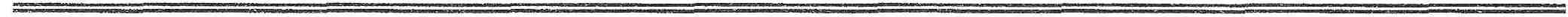 П Р О Е К Т   Р І Ш Е Н Н Я Про міську Програму сприяння утриманню та підтримки  функціонуванню багатоквартирних будинків та будинків, в яких створено ОСББ, у м. Покров_________________________________        З метою створення сприятливих умов для активного розвитку об’єднань співвласників багатоквартирних будинків у м. Покров, покращення якості обслуговування житлового фонду та умов проживання населення, керуючись пунктом 22 статті 26 Закону України «Про місцеве самоврядування в Україні», Законами України «Про об'єднання співвласників багатоквартирного будинку», «Про особливості здійснення права власності у багатоквартирному будинку», Закону України «Про приватизацію державного житлового фонду», Бюджетного кодексу України, міська радаВ И Р І Ш И Л А:1. Затвердити Міську Програму сприяння утриманню та підтримки функціонуванню багатоквартирних будинків та будинків, в яких створено ОСББ, у м. Покров (Додаток ). 2. Рішення 7 сесії міської ради 7 скликання  від 06.12.16р. № 4 «Про міську Програму сприяння створенню та діяльності об’єднань співвласників багатоквартирних будинків у м. Покров на 2016-2025 роки в новій редакції», вважати таким, що втратило чинність.    3. Контроль за виконанням цього рішення покласти на заступника міського голови Гончарова М.В. та на  постійні депутатські комісії з питань благоустрою, житлово-комунального господарства, енергозбереження, транспорту, зв’язку, торгівлі та побутового обслуговування населення (Міць Л.О.), з питань планування бюджету, фінансів, економічного розвитку, регуляторної політики та підприємництва (Травка В.І.).Міський голова 				                       О.М.Шаповал Чистяков 4-15-65	